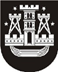 KLAIPĖDOS MIESTO SAVIVALDYBĖS TARYBASPRENDIMASDĖL ATLEIDIMO NUO NEKILNOJAMOJO TURTO MOKESČIO MOKĖJIMO2019 m. gegužės 30 d. Nr. T2-160KlaipėdaVadovaudamasi Lietuvos Respublikos vietos savivaldos įstatymo 16 straipsnio 2 dalies 18 punktu, Lietuvos Respublikos nekilnojamojo turto mokesčio įstatymo 7 straipsnio 5 dalimi ir Klaipėdos miesto savivaldybės tarybos 2010 m. liepos 29 d. sprendimu Nr. T2-200 „Dėl nekilnojamojo turto mokesčio lengvatų Klaipėdos miesto istorinėse dalyse teikimo“, Klaipėdos miesto savivaldybės taryba nusprendžia:Atleisti savivaldybės biudžeto sąskaita:1. UAB „Uostamiesčio verslas“ (kodas 141512090), vykdančią meno galerijos veiklą, adresu: Danės g. 9, Klaipėda, nuo 709,00 Eur nekilnojamojo turto mokesčio mokėjimo už 2018 metus, kurį sudaro 100 proc. apskaičiuotos deklaruoto šio mokesčio sumos;2. UAB „Eurozona“ (kodas 142178284), vykdančią antikvariato veiklą, adresu: Didžioji Vandens g. 7-5, Klaipėda, nuo 331,00 Eur nekilnojamojo turto mokesčio mokėjimo už 2018 metus, kurį sudaro 100 proc. apskaičiuotos deklaruoto šio mokesčio sumos;3. Lino Jakumo įmonę (kodas 164679814), vykdančią autorinių juvelyrikos gaminių gamybą ir prekybą, adresu: Tomo g. 13-1, nuo 531,00 Eur nekilnojamojo turto mokesčio mokėjimo už 2018 metus, kurį sudaro 100 proc. apskaičiuotos deklaruoto šio mokesčio sumos;4. Uždarąją akcinę bendrovę „BURĖ“ (kodas 140795746), vykdančią mažos parduotuvės veiklą, adresu: Tiltų g. 19, Klaipėda, nuo 464,00 Eur nekilnojamojo turto mokesčio mokėjimo už 2018 metus, kurį sudaro 50 proc. apskaičiuotos deklaruoto šio mokesčio sumos;5. UAB „Bankroto vadyba“ (kodas 302347458), vykdančią mažos parduotuvės veiklą, adresu: Tiltų g. 19, Klaipėda, nuo 632,00 Eur nekilnojamojo turto mokesčio mokėjimo už 2018 metus, kurį sudaro 50 proc. apskaičiuotos deklaruoto šio mokesčio sumos;6. Uždarąją akcinę bendrovę „Senamiesčio magija“ (kodas 141325831), vykdančią mažų parduotuvių veiklą, adresais: Kurpių g. 11, Klaipėda, ir Tomo g. 16, Klaipėda, nuo 603,20 Eur nekilnojamojo turto mokesčio mokėjimo už 2018 metus, kurį sudaro 50 proc. apskaičiuotos deklaruoto šio mokesčio sumos;7. Uždarąją akcinę bendrovę „Žaliasis drakonas“ (kodas 240764310), vykdančią lauko kavinių veiklą, adresu: Kurpių g. 8, Klaipėda, nuo 940,00 Eur nekilnojamojo turto mokesčio mokėjimo už 2018 metus, kurį sudaro 50 proc. apskaičiuotos deklaruoto šio mokesčio sumos;8. UAB „Žirgeliai“ (kodas 302937430), vykdančią mažos kavinės veiklą, adresu: Teatro a. 7, Klaipėda, nuo 241,50 Eur nekilnojamojo turto mokesčio mokėjimo už 2018 metus, kurį sudaro 50 proc. apskaičiuotos deklaruoto šio mokesčio sumos;9. Uždarąją akcinę bendrovę „Klaipėdos žuvėdra“ (kodas 140509173), vykdančią mažos kavinės veiklą, adresu: Žvejų g. 7, Klaipėda, ir poilsio, sveikatingumo veiklą, adresu: Kepėjų g. 10, Klaipėda, nuo 1544,15 Eur nekilnojamojo turto mokesčio mokėjimo už 2018 metus, kurį sudaro 50 proc. apskaičiuotos deklaruoto šio mokesčio sumos; 10. D. Strukčinskienės prekybinę firmą (kodas 140868799), vykdančią mažos parduotuvės veiklą, adresu: Galinio Pylimo g. 5, Klaipėda, nuo 260,00 Eur nekilnojamojo turto mokesčio mokėjimo už 2018 metus, kurį sudaro 50 proc. apskaičiuotos deklaruoto šio mokesčio sumos;11. UAB „Unida“ (kodas 140757998), vykdančią mažos kavinės veiklą, adresu: Herkaus Manto g. 38, Klaipėda, nuo 309,60 Eur nekilnojamojo turto mokesčio mokėjimo už 2018 metus, kurį sudaro 30 proc. apskaičiuotos deklaruoto šio mokesčio sumos;12. UAB „Klaipėdos antikvariatas“ (kodas 141539867), vykdančią antikvariato veiklą, adresu: Kurpių g. 2-1, Klaipėda, nuo 450,00 Eur nekilnojamojo turto mokesčio mokėjimo už 2018 metus, kurį sudaro 100 proc. apskaičiuotos deklaruoto šio mokesčio sumos;13. UAB „Yurga“ (kodas 300648523), vykdančią meno galerijos veiklą, adresu: Turgaus g. 10-20, Klaipėda, nuo 346,00 Eur nekilnojamojo turto mokesčio mokėjimo už 2018 metus, kurį sudaro 100 proc. apskaičiuotos deklaruoto šio mokesčio sumos;14. UAB „Tiltų baras“ (kodas 302573083), vykdančią mažos kavinės veiklą, adresu: Tiltų g. 15, Klaipėda, nuo 169,50 Eur nekilnojamojo turto mokesčio mokėjimo už 2018 metus, kurį sudaro 50 proc. apskaičiuotos deklaruoto šio mokesčio sumos;15. Uždarąją akcinę bendrovę „Klampėda“ (kodas 140368872), vykdančią meno galerijos veiklą, adresu: Turgaus g. 10, Klaipėda, nuo 1008,00 Eur nekilnojamojo turto mokesčio mokėjimo už 2018 metus, kurį sudaro 100 proc. apskaičiuotos deklaruoto šio mokesčio sumos;16. D. Lukošiūnienės grožio saloną „Monrida“ (kodas 241904740), teikiančią sanitarinių mazgų viešą paslaugą, adresu: Bangų g. 9, Klaipėda, nuo 174,00 Eur nekilnojamojo turto mokesčio mokėjimo už 2018 metus;17. UAB „Palvos viešbutis“ (kodas 300133815), vykdančią mažos kavinės ir poilsio, sveikatingumo veiklą, adresu: Smiltynės g. 19, Klaipėda, nuo 292,67 Eur nekilnojamojo turto mokesčio mokėjimo už 2018 metus, kurį sudaro 50 proc. apskaičiuotos deklaruoto šio mokesčio sumos;18. Uždarąją akcinę bendrovę „Embelija“ (kodas 141643150), atlikusią kompleksinio pastato stogo tvarkymo darbus, adresu: Turgaus a. 23, Klaipėda, nuo 6720,00 Eur nekilnojamojo turto mokesčio mokėjimo už 2018 metus, kurį sudaro iki 100 procentų atliktų kompleksinio pastato fasado ar stogo tvarkymo darbų sumos be PVM, bet ne daugiau kaip už dvejus metus deklaruotos ar deklaruotinos nekilnojamojo turto mokesčio sumos;19. Uždarąją akcinę bendrovę „Petaura“ (kodas 141482786), vykdančią antikvariato, knygyno ir mažos parduotuvės veiklą, adresu: Tiltų g. 19, Klaipėda, nuo 816,00 Eur nekilnojamojo turto mokesčio mokėjimo už 2018 metus, kurį sudaro: 100 proc. apskaičiuotos deklaruoto šio mokesčio sumos už antikvariato, knygyno veiklai naudojamą nekilnojamąjį turtą ir 50 proc. apskaičiuotos deklaruoto šio mokesčio sumos už mažos parduotuvės veiklai naudojamą nekilnojamąjį turtą.Šis sprendimas gali būti skundžiamas Lietuvos administracinių ginčų komisijos Klaipėdos apygardos skyriui arba Regionų apygardos administraciniam teismui, skundą (prašymą) paduodant bet kuriuose šio teismo rūmuose, per vieną mėnesį nuo šio sprendimo paskelbimo dienos. Savivaldybės merasVytautas Grubliauskas